Olumlu Davranış Geliştirmede Sınıf İçi İletişim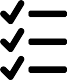 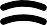 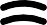 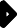 (Öğretmenler için Bilgi Kitapçığı)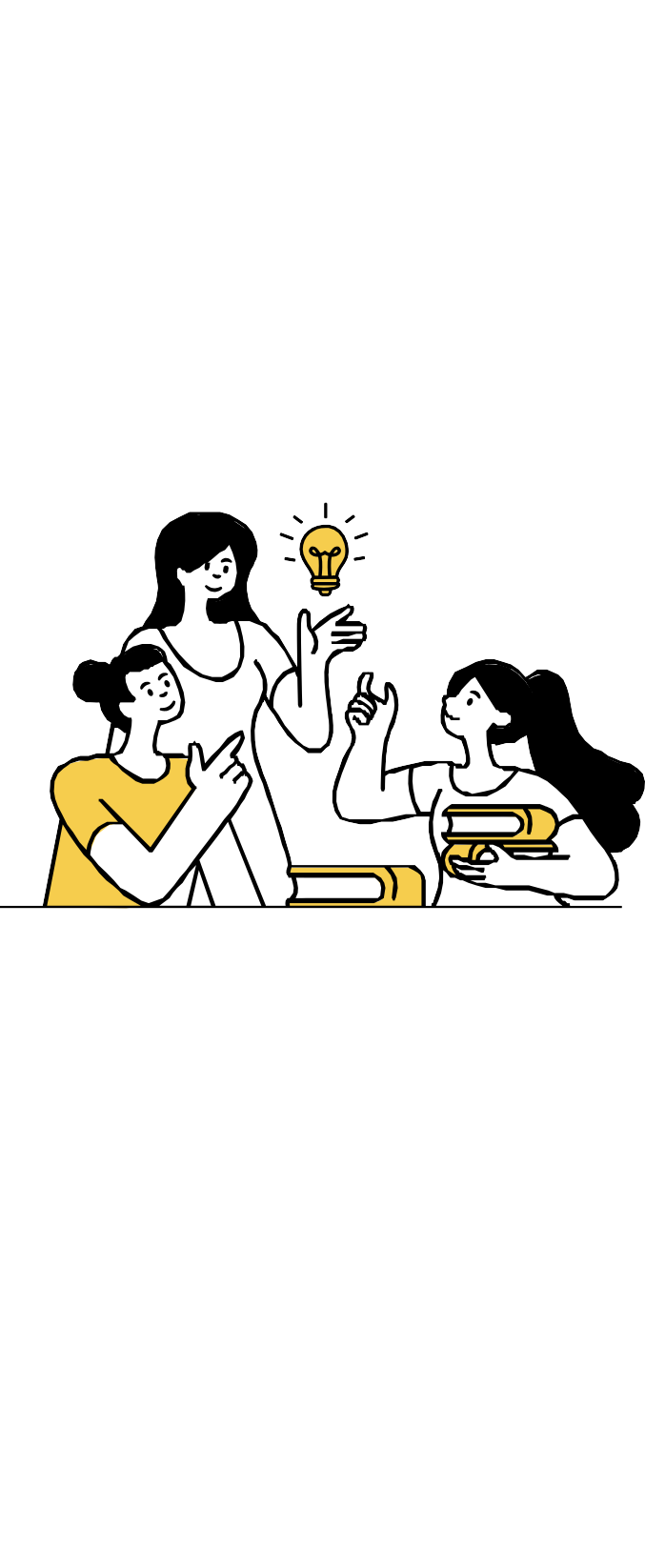 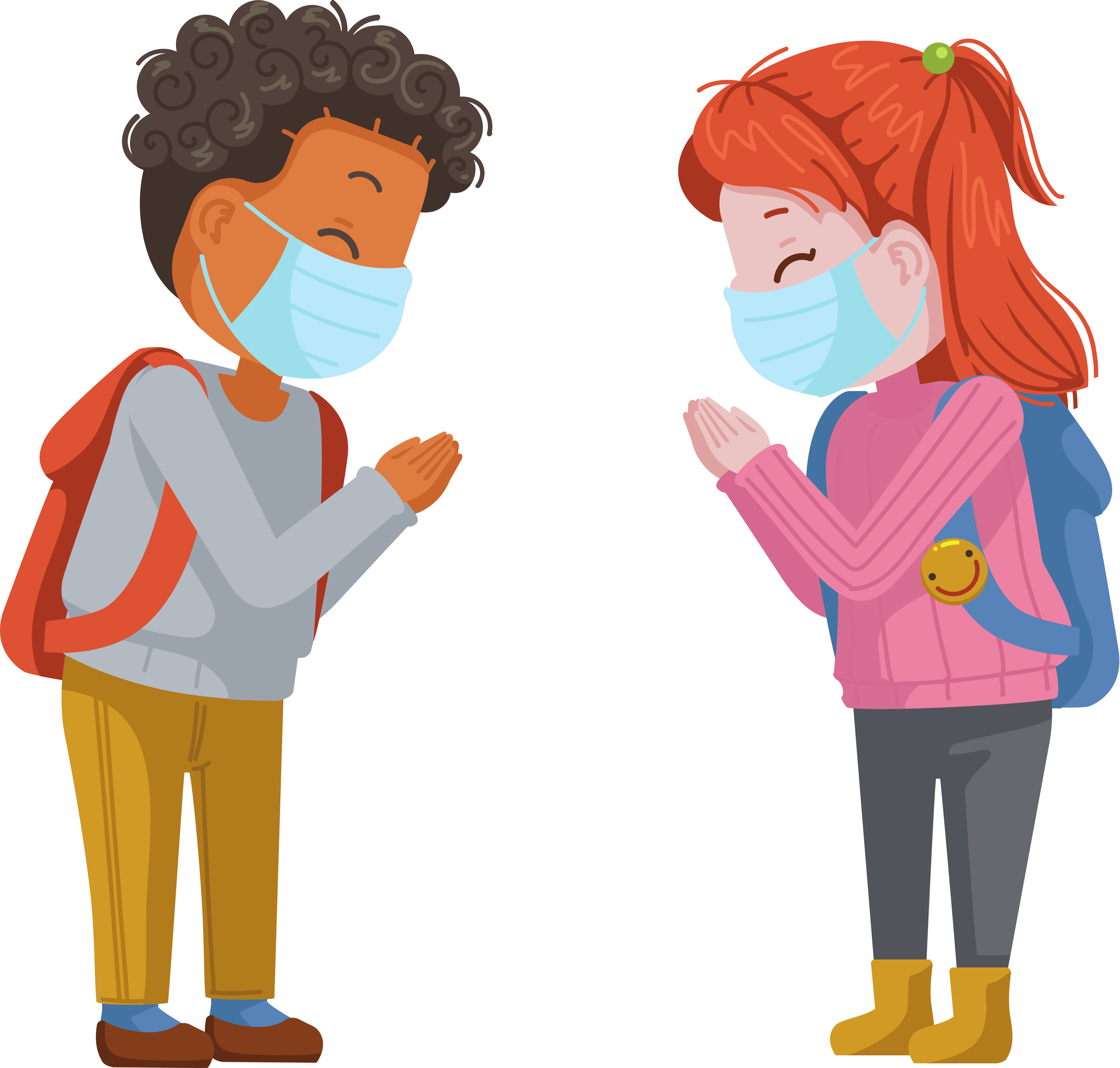 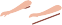 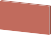 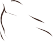 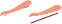 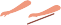 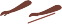 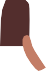 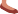 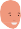 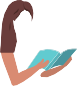 Eğitim ve öğretim etkinlikleri temelde etkileşim sürecine dayanır. Öğretmen-öğrenci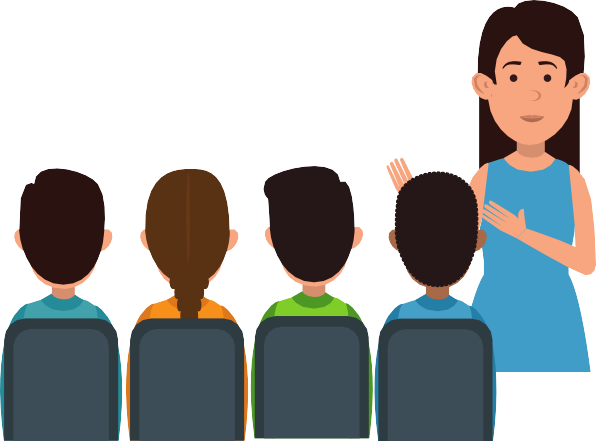 arasında iletişim bulunmaksızın eğitim-öğretim faaliyetleriningerçekleşmesi mümkün değildir.Yapılan araştırmalara bakıldığında sınıf içerisindeki sözlü-sözsüz iletişiminöğrencilerin davranışları üzerinde etkili olduğu görülmektedir.Öğretimin amaçlarını ulaşması öğretmen-öğrenci arasındabaşarılı bir iletişimin kurulması ve sürdürülmesi ile mümkündür.Sınıf içerisinde istenilen düzeyde iletişim kurulması olumlu sınıf iklimine bağlıdır.Olumlu sınıf iklimi de olumlu davranışların geliştirilmesinde oldukça etkili rol oynamaktadır.Öğrencilerde istendik olumlu davranışların oluşması sınıf içi etkileşimle ilişkilidir.Sınıf içi olumlu iletişim ortamı öğrencilerin problem çözme becerilerinin, öz güvenlerinin öğrenme motivasyonlarının artırılmasına yardımcı olur.Öğrencilerin öğrenme motivasyonlarının artırılması, derse etkin katılımın sağlanması, sınıf içi olumlu iklimin oluşması sınıf içerisinde öğrencilerin olumlu davranış geliştirilmesinde önemlidir.Olumlu sınıf iklimin oluşması karşılıklı güvene, koşulsuz kabule, farklılıklara saygı duymaya, araştırma ve keşfetmeye dayalı olmalıdır.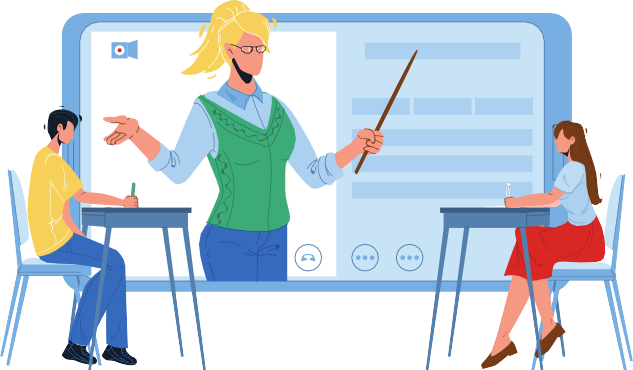 Öğrencilerde	olumlu	davranışların geliştirilmesinde birçok yol olabilir.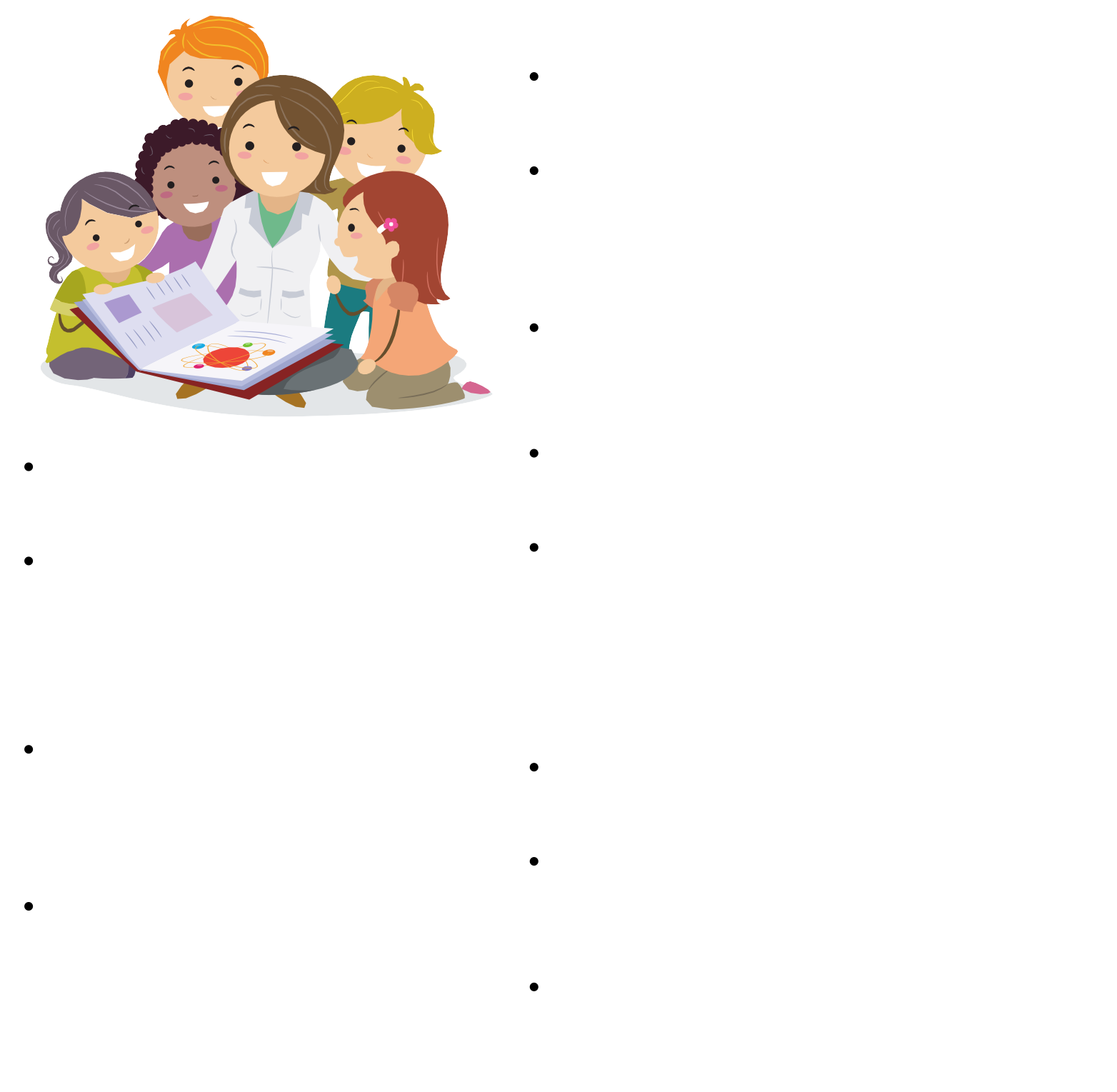 Öğretmenlerin sınıf içerisindeki tutum ve davranışları öğrencilerin açısından etkilidir. Bu bağlamda öğretmen davranışları ile rol model olmalıdır.Kişisel ve mesleki gelişimlerine önem vermelidirler.Öğrenciler yakından takip edilmeli özellikle risk altında olan öğrenciler belirlenmeli ve gerekli durumlarda Psikolojik Danışma ve Rehberlik Servisine yönlendirilmelidir.Olumlu bir sınıf iklimioluşturulabilmesi için çeşitli etkinlikler düzenlenmeli öğrenciler teşvik edilmelidir.Öğrencilerde olumlu davranışgeliştirilmesinde aile ile işbirliği halinde olunmalı gerekli durumlarda velilere konu hakkında bilgiverilmelidir.Sınıf içi kurallar oluşturulurken öğrencilerin gelişim özellikleri dikkate alınmalı, uygulanabilir ve işlevsel olmalıdır.Kurallar oluşturulurken öğrencilerle iş birliği içerisinde bulunulmalıdır.Öğretmenlerin	ders	öncesinde	hazırlık yapması çeşitli duyu organlarına hitap edecek materyaller hazırlaması, dersin işlenişinde farklı yöntem ve teknikler kullanması istendik olumlu	davranışların		gelişimine		katkısağlayabilir.Öğretmenler iletişime açık olmalı, iletilerini net ve doğrudan olarak ifade edebilmelilerdir.Etkili konuşma ve iletişim becerilerine yer verilmeli ben dili kullanılarak duygu ve düşünceler paylaşılmalıdır.İletişimin temel unsurlarından olan güven ortamı oluşturulmalıdır. 